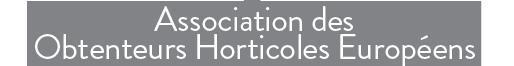 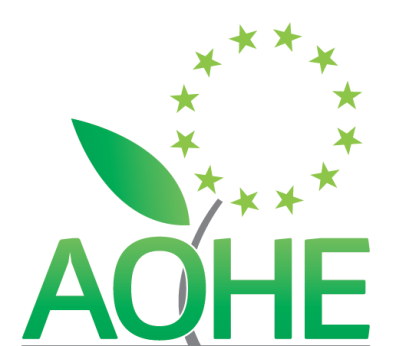 BULLETIN DE DEMANDE D’ADHESIONJe soussigné(e)NOM : 	     	Prénom :      SOCIETE : 	     	Fonction :      Activité :	     Adresse : 	     Code postal :      	Ville :      	Pays :      	Tel :      	Port :      		E-mail :      Demande mon adhésion à l’AOHE en tant que :	-    Obtenteur  		-    Editeur      De variétés :Ornementales  	Précisez : 	     Fruitières  	Précisez :	     Je déclare avoir pris connaissance des Statuts de l'association, les accepte et m’y conformerai.A réception de la confirmation de mon admission, je règlerai le droit d’admission unique de 90 € ainsi que la cotisation annuelle fixée pour 2023 à 390 €, soit un total de 480 €, au profit de l’Association des Obtenteurs Horticoles Européens.A                                                                    	Le      (Tampon et signature)